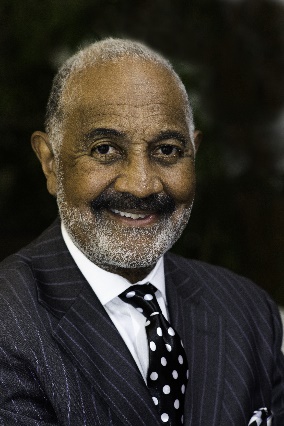 Joseph M. HarringtonA native Chicagoan, Mr. worked in the fields of education, social services, mental health, healthcare, and public health. During my career, I worked at 2 Academic Medical Centers, a Community Hospital; served as an Assistant Commissioner at the Chicago Department of Public Health and retired in 2017 from the Illinois Department of Public Health where I served as the Regional Health Officer for Cook County and an Administrative Law Judge. He currently serves on the of Cook County Health Board; was appointed to the State Health Improvement Plan Implementation Council by Governor J.B. Pritzker; and is actively engaged with the Chicago Area Patient Centered Outcomes Research Network (CAPriCORN). He serves as Co-Lead for its Patient Community Advisory Committee and is on its Steering, Coordinating, and Communications Committee was the Project Lead for the PCORI funded, Elevating the Patient Voice in Research projectAs Regional Health Officer/Administrative Law Judge for the Illinois Department of Public Health, I was responsible for the Department’s Bellwood Regional Office, which encompasses Cook County, IL and is comprised of 130 incorporated municipalities, 6 certified local health departments and a population of 5.2 million people. I served as the Director’s Liaison to the 6-certified local health department in the County and the community at large. As an Administrative Law Judge, I conducted administrative hearings involving nursing home requests to involuntarily transfer or discharge nursing home residents. From 2006-2012, I served as an Assistant Commissioner for the city of Chicago Department of Public Health. In this capacity I served as a Departmental liaison for an $11.5 million CDC funded Chicago Tobacco Prevention Project awarded to the Respiratory Health Association and a $5.8 million obesity prevention grant awarded to the Consortium to Lower obesity on Chicago Children; Was a Co-investigator for the CDC funded Center of Excellence in the Elimination of Disparities (CEED) based at the University of Illinois at Chicago; Provided leadership in the introduction and passage of a resolution by the Chicago Board of Health (2009 and 2011) which established new rules focused on nutrition, physical activity and TV viewing in the city’s licensed day care centers; Served as the Departmental lead for the city’s Inter-Departmental Task Force on Childhood Obesity which in 2011 was selected by the National Association of City and County Health Organizations (NACCHO) as a Model Practice; Developed the RFP and negotiated the funding for the development of PlayStreets (an initiative that provides children and adults with, safe, supervised spaces to enjoy outdoor activities, such as sports, games and dancing on a consistent, regular basis); and Led the Department’s team responsible for community outreach and messaging during the mitigation efforts for H1N1.Prior to this I was a Project Director in the Department of Preventive Medicine at Rush University Medical Center for 10 years and while there oversaw its involvement in the Women’s Health Initiative Study and the Selenium and Vitamin E Cancer Prevention Trial. I am a graduate of Chicago State University, BaE (1975); a Fellow of the University of Illinois at Chicago’s International Center for Health Leadership Development (1998-2000); hold a Certificate of Graduate Study in Health Care Ethics from Rush University Medical Center (2004); and at the invitation of the Mexican Consulate in Chicago, I was a participant in the 4th International Course on Migration and Health and 67th Informative Day of Institute of Mexicans Abroad (June 29-July 3, 2009) in Puebla, Mexico.I am co-author on the 4 peer-reviewed publications:Petrovitch H, Byington R, Bailey G, Borhani P, Carmody S, Goodwin L, Harrington J, Johnson HA, Johnson P, Jones M, et al. Hypertension (1991). Systolic Hypertension in the Elderly Program (SHEP). Part 2: Screening and recruitment.Cook ED, Moody-Thomas S, Anderson KB, Campbell R, Hamilton SJ, Harrington JM, Lippman SM, Minasian LM, Paskett ED, Craine S, Arnold KB, Probstfield JL (2005). Society for Clinical Trials. Minority recruitment to the Selenium and Vitamin E Cancer Prevention Trial (SELECT).Samantha L. Schoenfelder, Sadie Wych, Catherine A. Willows, Joseph Harrington, Katherine Kaufer Christoffel, Adam B. Becker (2012). Maternal and Child Health. Journal DOI 10.1007/s10995-012-1144-2 Engaging Chicago Hospitals in the Baby-Friendly HospitalInitiativeEllen Tambor; Madeleine Shalowitz; Joseph M. Harrington. Kevin Hull; Natalie Watson; Shelly Sital; Jennifer Al Naber; Doriane Miller (2019). Learning Health Systems. Journal DOI: 10.1002/lrh2.10079 Engaging patients, clinicians and the community in a Clinical Data Research Network: Lessons learned from the CAPriCORN CDRNRelated Experience and Professional Memberships:American Heart Association. 1980-Present; Hypertension Committee, 1980-1990; Local Board of Directors, 1994-1995; National Power to End Stroke Award Recipient, 2007; National Diversity Leadership Committee, 2009-2011; Hypertension Sub-Committee, 2011-2013; Multicultural Leadership Committee, 2013-2017Advisory Panel on Minority Health, Illinois Department of Public Health, Chair, (1987-1994)American Public Health Association, 2007-PresentRecipient of Pamela Denzmore Public Health Advocacy Award from the Black Caucus of Health Workers, 2013Board of Directors, Alzheimer’s Association of Illinois, 2008-Present,Board of Directors, CommunityHealth (the largest ‘FREE’ clinic in the US), 2007-PresentBoard of Directors, Cook County Health, 2020-PresentChinese American Service League, Program Committee, 2020-PresentUIC College of Dentistry, Strategic Advisory Committee, 2016-PresentUrban Health Program, Community Action Committee, University of Illinois at Chicago, 2016-presentMember, Minority and Medically Underserved Committee for the Selenium and Vitamin E Cancer Prevention Trial (SELECT), 2002-2006Consortium to Lower Obesity in Chicago Children, 2006-2017Executive Committee and Co-Chair, Policy Advocacy Interest GroupAmerican Cancer Society, 1998-2017Regional Community Leadership Board, 1998-2017; Chair, 2008-2010External Advisory Board, Northwestern University’s Clinical and Translational Sciences (NUCATS), 2007-2017Master’s in Public Health Program Advisory Board, Northwestern University, 2007-2017National Recruitment Coordinators Working Group and Recruitment Coordinator, for Systolic Hypertension in the Elderly Program (SHEP) for Northwestern University Medical School, 1987-1989Civic EngagementPresident, Theta Chapter Alpha Phi Alpha Fraternity, 1969-1972President, Black Student Union, Chicago State University, 1974-1975President, Black Student Psychological Association, Chicago State University, 1973-1975Co-Organizer of the Midwest Regional Summit on Africa, 2000, Prelude to National Summit on Africa, Washington, DC, 2001Founding Member, Thapelo Institute, Inc., 2003-PresentBoard of Directors, Africa International House, 2000-2017, Chair, 2004-20172016 Chicago Defender, Men of Excellence RecipientBoard of Trustees, First Unitarian Church, 2017-2019Local Advisory Board, iHeartMedia Chicago, 2006-PresentCommunity Action Committee, NBC5 Chicago, 2013-PresentSelective Service System, Member Local Board 017, 2006-Present